ПРОФСОЮЗ МАШИНОСТРОИТЕЛЕЙ РЕСПУБЛИКИ БАШКОРТОСТАН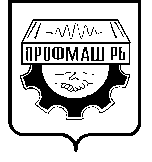 РЕСПУБЛИКАНСКИЙ КОМИТЕТII П Л Е Н У Мп о с т а н о в л е н и ег. Туймазы									23 марта 2015года«О задачах профсоюза по выполнению решений VII съезда профсоюза машиностроителей РБ, VII съезда профсоюза машиностроителей РФ и IX съезда ФНПР»С 7 по 9 февраля 2015 года в Сочи прошел IX съезд Федерации Независимых Профсоюзов России, на который прибыли более 700 делегатов, представляющих более чем 21 миллион членов профсоюзов. Участие в работе Съезда приняли: Президент Российской Федерации Владимир Путин, руководители других ветвей государственной власти, депутаты Госдумы, представители объединений работодателей, политических партий, научной и творческой общественности, зарубежных профцентров, международных организаций. От нашей организации делегатом съезда был избран Н.М. Пластун.Председатель ФНПР Михаил Шмаков в своем докладе отметил, что Съезд собирается в сложных экономических условиях наступления на права трудящихся и наметившихся тенденций снижения социальных гарантий. Темпы экономического роста и роста зарплаты в России заметно замедлились. Потребительская инфляция растет и уже составляет более 20 процентов. Девальвация рубля создает предпосылки для возникновения рисков финансовой и социальной стабильности государства. За период работы Съезда были заслушаны и приняты: Отчет Генерального Совета ФНПР о деятельности по выполнению решений VII съезда ФНПР, программа «Достойный труд – основа благосостояния человека и развития страны», а так же 13 Резолюций, определяющих стратегию и тактику дальнейших действий ФНПР, ее членских организаций по защите трудовых прав и социально-экономических интересов членов профсоюзов. Это - «Достойная заработная плата – основа благосостояния России!»; «Эффективное социальное партнерство – ключ к социальной справедливости»; «Создание достойных рабочих мест – основное условие устойчивого экономического роста»; «Работникам Российского Севера – государственные гарантии!»; «Гендерный фактор в политике социального государства»; «О социальной защите членов профсоюзов»; «Об отношении к реформированию пенсионной системы»; «Управление профессиональными рисками – основной подход к повышению безопасности труда и сохранению здоровья работников»; «Укрепление организационного единства, реализация кадровой политики ФНПР – важные факторы современного развития профсоюзов!»; «Профсоюзная молодежь – это будущее ФНПР!»; «Эффективная информационная работа – инструмент укрепления профсоюзов»; «Сила международного профсоюзного движения – в укреплении влияния трудящихся!».Первой по значению стала Резолюция - «Достойная заработная плата – основа благосостояния России!». В ходе обсуждения резолюции было отмечено, что правительство России тормозит реализацию норм трудового законодательства не только по установлению МРОТ на уровне не ниже прожиточного минимума трудоспособного населения, но и по обеспечению повышения уровня реального содержания заработной платы. Профсоюзы считают, что прожиточный минимум должен быть базой для установления размеров социальных пособий, а не заработной платы. Основой для установления минимальной государственной гарантии по оплате труда должен стать минимальный (восстановительный) потребительский бюджет, который обеспечит не только удовлетворение основных материальных, но и социальных, культурных и духовных потребностей работника. Съезд ФНПР обратил внимание Правительства Российской Федерации на необходимость обеспечения повышения реальной заработной платы и установления минимального размера оплаты труда на уровне не ниже прожиточного минимума трудоспособного населения в ближайшей перспективе.Повышения МРОТ в Республике Башкортостан с 1 октября 2014 года до уровня 6900 рублей  является серьезным шагом к выполнению решений Съезда.Резолюция - «Эффективное социальное партнерство – ключ к социальной справедливости». Эффективность системы социального партнерства зависит от вовлеченности и степени участия в ней представителей работников и работодателей. На практике часть работодателей отказывается участвовать в коллективных переговорах и присоединяться к заключенным соглашениям. Уклоняясь от социального партнерства, работодатели фактически отказываются от согласования своих интересов с интересами работников. В рамках реализации данной Резолюции ФНПР намерена добиваться реализации принципов достойного труда и обеспечения социальной справедливости на основе социального партнерства.«О социальной защите членов профсоюзов» - в условиях снижения темпа роста ВВП, сложной политической и экономической ситуации в стране - Съезд отметил необходимость проведение преобразований в системе социальной защиты работников на основе долгосрочной и целостной социальной политики, невнятность которой сегодня, к сожалению, приводит к постоянному сокращению объема и уровня социальных гарантий. Предлагаемый подход к расчету страховой пенсии строится не на страховых принципах, а на возможностях федерального бюджета. Рекомендуемые МОТ нормативы не выдерживаются, что делает неопределенной перспективу пенсионного обеспечения настоящих и будущих пенсионеров; не решен ключевой вопрос о заработной плате.Съездом было отмечено, что неудовлетворительные условия труда являются постоянным источником профессионального риска. В резолюции - «Управление профессиональными рисками – основной подход к повышению безопасности труда и сохранению здоровья работников» сказано, что сложившаяся за последние годы устойчивая тенденция роста рабочих мест с вредными условиями труда и занятых в них работников, числа техногенных аварий и производственного травматизма со смертельным исходом обусловили необходимость признания невозможности достижения в области охраны труда «нулевого риска» и решения ряда проблем, связанных с обоснованием приемлемого уровня риска и создания инструментов для их измерения и оценки.Проведенный предварительный мониторинг реализации методики специальной оценки условий труда выявил ряд недостатков, которые способствовали снижению гигиенических нормативов условий труда по шуму, освещённости, микроклимату, установлению неполной оценки напряжённости трудового процесса, и тем самым не позволили в полной мере оценить уровни воздействия вредных факторов на здоровье работников. Съезд призвал федеральные и региональные органы власти принять исчерпывающие меры по безопасности и гигиене труда, экологии и сохранению здоровья работников на производстве.Одним из важнейших направлений кадровой политики и организационного укрепления профсоюзного движения является работа с молодежью. В современных условиях значительно возрастают требования к подготовке молодых профсоюзных лидеров, к тому новому поколению, которое придаст новый импульс развитию и преобразованию профсоюзов в XXI веке. В связи с этим Съезд принял резолюцию «Профсоюзная молодежь – это будущее ФНПР!», поставил задачи: содействовать формированию кадрового резерва на руководящие должности профсоюзных организаций всех уровней путем выдвижения в резерв наиболее квалифицированных молодых профсоюзных активистов; продолжить работу по привлечению членов молодежных советов к участию в законотворческой деятельности по вопросам молодежи; проводить образовательные форумы и слеты, конкурсы профессионального мастерства, способствующие положительному имиджу профсоюзов, повышению мотивации для вовлечения в профсоюз новых членов, как на федеральном, так и на международном уровне.Один из главных инструментов повышения эффективности борьбы за права трудящихся является информационная работа, на которой в последнее время особенно акцентировала внимание ФНПР и ее членские организации. Тем не менее, на местах мы видим не полное исполнение информационной политики, а в частности не своевременное доведение  актуальной информации до рядовых членов профсоюза. Съезд считает – необходимо обеспечить эффективное функционирование Единой информационной системы профсоюзов. Целенаправленно вести работу по созданию единой базы данных информационных ресурсов всех уровней профсоюзных организаций Федерации Независимых Профсоюзов России; продолжать взаимодействие с непрофсоюзными СМИ, в том числе электронными, пропагандируя идеалы человека труда, ценности достойного труда и социального партнерства, распространяя профсоюзную идеологию повсеместно внедрять современные информационные технологии, продолжить модернизацию профсоюзных сайтов в Интернете, активизировать деятельность на интернет-форумах, в социальных сетях и блогосфере для обеспечения полноценной и эффективной работы Единой информационной системы профсоюзов.Делегаты рассмотрели и приняли резолюцию «Укрепление финансовой базы профсоюзов – условие создания сильных профсоюзов, способных реально защищать экономические и социальные интересы членов профсоюзов, залог успеха деятельности профсоюзного движения России!». Съезд внес поправки в Устав ФНПР, соответствующие Гражданскому Кодексу РФ. В частности, изменено название Общественной организации «Федерация Независимых Профсоюзов России» на следующее наименование: Общероссийский союз «Федерация Независимых Профсоюзов России». IX съезд ФНПР избрал Председателем ФНПР Михаила Викторовича Шмакова. Были избраны Генеральный Совет ФНПР в количестве 172 человек из числа лиц, делегированных членскими организациями ФНПР, избраны Исполнительный комитет ФНПР и Контрольно-ревизионная комиссия ФНПР.17 февраля в г. Москве состоялся VII съезд профсоюза машиностроителей РФ, в котором приняли участие в качестве делегатов и приглашенных 148 человек, в т.ч 19 членов нашего профсоюза. Съезд заслушал доклад председателя профсоюза Н.П. Шатохина «О деятельности профсоюза машиностроителей РФ за период с февраля 2010 года по февраль 2015 года по выполнению решений VI съезда профсоюза и задачах профсоюза до 2020 года». Принятая съездом Программа действий на 2015-2020 годы основывается на необходимости обеспечения максимальной социально-экономической защиты членов профсоюза, исходя из прогнозов развития России, политической ситуации в мире, неблагоприятных прогнозов развития финансово-экономической ситуации в России до 2017 года, усиливающихся политических противоречий и экономических санкций, а также ухудшения производственной деятельности предприятий машиностроения.В резолюции съезда «Достойная заработная плата – основа достойного труда» отмечается, что Российская Федерация, заявившая себя социальным государством, не осуществляет в должной мере создание условий для достойной жизни значительной части работников наёмного труда, для которых основным источником повышения качества жизни и свободного развития является справедливая достойная заработная плата. В настоящее время государственная политика в области оплаты труда осуществляется непоследовательно, а низкая покупательная способность граждан негативно влияет на социальное и экономическое развитие страны. Сохраняется высокий уровень дифференциации по заработной плате между высокооплачиваемыми и низкооплачиваемыми работниками по регионам и предприятиям, значительная часть фонда заработной платы (почти 30-50%), идёт на оплату труда менеджмента организаций. В машиностроительном комплексе покупательная способность средней заработной платы росла медленно, а в 2014 году она даже уменьшилась в связи с высоким уровнем инфляции. Профсоюз заявляет о своей решимости продолжать борьбу за справедливую и достойную заработную плату, повышение качества жизни членов профсоюза и работников машиностроительной отрасли.Резолюция «Достойные рабочие места – эффективная экономика» отмечает крайнюю необходимость смены вектора развития экономики России, её отказа от сырьевой модели развития и перехода на ускоренную переориентацию на отечественное товаропроизводство. Однако значительное количество устаревших технологий и оборудования, низкий уровень организации труда и его оплаты, отставание от современных требований профессионального образования, недооценка необходимости решения социальных проблем работников и другие негативные факторы препятствуют организации эффективного конкурентоспособного товаропроизводства и динамичному росту производительности труда, своевременному решению острых проблем импортозамещения.Профсоюз считает, что достойное рабочее место характеризуется оснащением современным оборудованием и технологиями; отвечает безопасным условиям труда; обеспечивает стабильную занятость и достойную зарплату работнику в соответствии с его квалификацией, а решение проблем повышения производительности труда и создания высокопроизводительных мест должно, прежде всего, осуществляться путём обновления материально-технической базы, а не за счёт повышения интенсификации и эксплуатации работников и необоснованного сокращения издержек на труд.Резолюция «Конструктивное социальное партнёрство – гарантия социальной стабильности!» отмечает, что в России усиливаются негативные экономические процессы в целом и в отраслях промышленности, усиливающие социальную напряженность в обществе и трудовых коллективах. В этой ситуации системе социального диалога и партнёрства необходимо отводить ведущую роль при разработке и реализации нормативных правовых документов, регулирующих социальную и трудовую сферы, развитие экономики. Сегодня не в полной мере используются возможности и институт органов социального партнёрства. Часть работодателей пытаются уклоняться или отказаться от участия в коллективных переговорах и присоединения к заключённым соглашениям, в т.ч. мотивируя свои действия тем, что они не входят в соответствующие объединения работодателей. На государственном уровне должно быть сформировано понимание и проявлена воля в отношении создания эффективных механизмов вовлечения организаций к участию в системе социального партнёрства, чтобы у работодателей была заинтересованность участия  в нем. Профсоюз последовательно проводит работу по совершенствованию системы социального партнёрства, повышению качества заключения коллективных договоров и соглашений, но, к сожалению, в отдельных случаях не находит соответствующего понимания и отношения к профсоюзным предложениям со стороны работодателей.VII съезд профсоюза машиностроителей РФ принял резолюцию «Отраслевое соглашение – социальная ответственность!» Реалии социального партнёрства на отраслевом уровне свидетельствуют, что работодатели не имеют серьёзных стимулов для вступления в объединения работодателей, кроме дополнительных обязанностей и финансовых затрат, а профсоюзы не могут повлиять на работодателя, отказывающегося от присоединения к Отраслевому соглашению или соблюдения договорённостей, достигнутых с более социально ответственными работодателями. Съезд направил предложение Государственной Думе Федерального собрания РФ и Правительству РФ выработать и принять меры, обеспечивающие стимулирование более активного участия работодателей в системе социального партнёрства на отраслевом уровне, а также преференции для социально ответственных руководителей и организаций, способствующих вступлению их в объединения работодателей и стимулирующих к участию в формировании Отраслевых соглашений и присоединению к ним, учитывая, что их деятельность в определённой мере решает и государственные проблемы социально-экономического развития, и способствует социальной стабильности в организациях и обществе.Съезд принял заявления «О социально-экономической ситуации в машиностроении» и «О ситуации в железнодорожном машиностроении России», в которых в жесткой форме потребовал от Правительства России принятия незамедлительных мер по изменению ситуации в отрасли, поскольку уже завтра многие тысячи работников реального сектора экономики могут остаться без работы, а их семьи – без средств к существованию, и заявил, что профсоюз в любых экономических условиях будет и впредь последовательно и твердо, используя все формы профсоюзной деятельности и борьбы, отстаивать социально-экономические и трудовые права и интересы членов профсоюза.Съезд избрал председателем профсоюза машиностроителей РФ Шатохина Николая Павловича, заместителем председателя профсоюза машиностроителей РФ Кирюшенкова Валерия Николаевича, сформировал Центральный комитет профсоюза машиностроителей РФ.Заслушав и обсудив информацию делегата IX съезда ФНПР Н.М. Пластуна и делегатов VII съезда профсоюза машиностроителей РФ Л.И. Тянутовой и А.Н. ШевчукаРеспубликанский комитет профсоюза машиностроителей Р Бп о с т а н о в л я е т:Информацию делегата IX съезда ФНПР Н.М. Пластуна и делегатов VII съезда профсоюза машиностроителей РФ Л.И. Тянутовой и А.Н. Шевчука принять к сведению.Республиканскому комитету, председателям ППО информировать о принятых решениях, резолюциях и заявлениях съездов широкие массы членов профсоюза, используя все возможные информационные каналы.Профсоюзному активу в своей работе руководствоваться документами VII съезда профсоюза машиностроителей РБ, VII съезда профсоюза машиностроителей РФ и IX съезда ФНПР.Республиканскому комитету, первичным профсоюзным организациям в условиях кризиса действовать не по принципу выживания, а придерживаться стратегии развития активных действий в новых экономических условиях, обеспечивая решение многообразных проблем защиты социально-экономических интересов и прав работников, как на уровне предприятий, так и в отрасли в целом.Считать приоритетными такие направления профсоюзной деятельности, как обеспечение занятости и сохранение рабочих мест, борьбу за увеличение заработной платы, улучшение условий труда, защиты трудовых и социальных прав работников. Для мотивации профсоюзного членства пропагандировать не получение различных материальных и социальных благ, а фактор коллективной защиты интересов работников.Для защиты прав работников использовать все предоставленные трудовым законодательством, коллективным договором возможности, добиваться сохранения в коллективных договорах достигнутого уровня трудовых и социально-экономических гарантий.Добиваться своевременного и полного перечислении членских профсоюзных взносов работодателями в соответствии с коллективным договором.Контроль исполнения данного постановления возложить на председателя профсоюза Л. Тянутову.Председатель профсоюза                                                        Л. Тянутова